Module Cultiver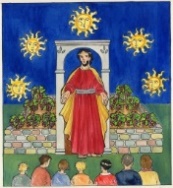 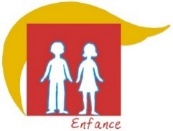 Fiche Animateur Enfance Visée théologiqueDécouvrir que nous sommes appelés à entrer dans le Royaume de Dieu, à se mettre en route vers Lui, à travailler pour donner du fruit.Objectifs pédagogiques Découvrir des récits bibliques : Dans le Premier Testament : La vigne de Naboth 1 Rois 20,1-29Dans l’Evangile : Le maître de la vigne. Matthieu 20, 1-16.Mettre en relation les textes bibliques et se questionner pour leur donner du sens.	Créer, jouer pour s’impliquer dans les récits.Prier, célébrer le Seigneur qui appelle chacun à travailler à sa vigne.Documents : sur page Cultiver Enfance – Notamment, le « document jeunes »Conseil : Ouvrir une seule fois ce lien qui contient toutes les annexes. S’y reporter quand vous trouvez dans la fiche une flèche bleue.Préambule si nécessaire – Autour de la vigneVidéo Témoignage d’un vigneron dans Onglet Vidéos (voir en bas de page du site).Pour permettre aux jeunes de découvrir ce qu’est une vigne, en quoi consiste le travail d’un vigneron, nous proposons de commencer par regarder et écouter une vidéo : Témoignage d’un vigneron. Un viticulteur parle de sa vigne. Ce témoignage permettra aux jeunes, en particulier ceux qui habitent des régions où la vigne est peu ou pas du tout cultivée, d’entrer plus facilement dans toute la symbolique que la Bible développe autour de la vigne.A la suite du témoignage, l’animateur pourra engager un temps de relecture, de réactions…au besoin, à partir des questions ci-dessous :- Qu’avez-vous découvert de la vigne, du travail d’un vigneron ?- D’où lui vient sa vigne ? S’agit-il d’un héritage, d’une acquisition ?- Quel travail, quels soins réclame cette vigne ? - Quels soucis, quels bonheurs lui procure-t-elle ?- Quel avenir pour cette vigne ?- Quel est son lien avec cette vigne ? - Quels liens fait-il entre sa vigne et sa foi ?1ère rencontre Le maître de la vigne Matthieu 20, 1-16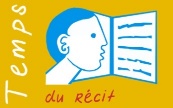 Temps du récitDocument Jeunes
Récit Le maitre de la vigneDiaporama du récit Le maître de la vigne PPT ou PDFImage couleur et NB Le maître de la vigne dans Onglet ImagesVidéo Dominique et Isabelle racontent la parabole du maître de la vigneL’animateur introduit la parabole. « Jésus racontait des histoires à ses disciples, histoires qu’on appelle des paraboles ; ces histoires veulent faire comprendre quelque chose du Royaume de Dieu ; elles sont donc mystérieuses et comportent toujours une énigme, qu’il nous faudra déchiffrer. Le pays de Jésus est un pays de vigne. Il va donc raconter une histoire qui parle d’un maître vigneron et d’ouvriers. Mais attention, c’est pour parler d’une autre vigne ! ».L’animateur raconte le récit « Le maître de la vigne ».
Il met en valeur les images fortes : le maître qui sort de sa maison pour embaucher des ouvriers ; le lever du jour ; le travail ; la vigne ; les ouvriers qui attendent ; une pièce d’argent. Bien marquer les heures différentes : lever du jour, 9h (la 3ème heure), 12h (la 6ème heure), 15h (la 9ème heure), fin du jour.Possibilité de projeter la vidéo du récit. Repères pour l’animateur Ce récit est une parabole. Comme toutes les paraboles, ce récit est donc à la fois facile et difficile. Facile car c’est une histoire racontée ; difficile car le sens n’est pas immédiatement accessible aux enfants. Ils la prendront dans tous les cas au premier degré. Il est possible de dire que Jésus racontait souvent des histoires mystérieuses, avec une énigme. L’animateur la raconte aux enfants parce que Jésus la racontait, sans vouloir du tout en tirer une morale ou un enseignement pour les enfants. Le risque serait alors de passer complètement à côté du sens spirituel qui se révèlera peu à peu en grandissant dans la Foi. Il la raconte pour donner une mémoire, pour donner des images symboliques à engranger, pour aider à se questionner.Temps de la parole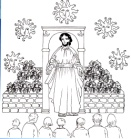 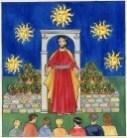 L’animateur fait raconter aux enfants l’histoire afin de s’assurer qu’ils l’ont bien mémorisée à partir du dessin « Maître de la vigne » ou en visionnant le diaporama du récit « Le maître de la vigne ».Temps d’un premier questionnementRéfléchir avec les enfants à partir d'une ou des questions suivantes : Jésus racontait des paraboles, des histoires pour faire comprendre ce qu'est le Royaume de Dieu. Il y a toujours dans une énigme, quelque chose à déchiffrer. Est-ce que tu trouves dans cette histoire ce qui ne va pas bien ?Que trouves-tu d'injuste ?  Que penses-tu de la phrase : "les premiers seront les derniers" ?Le Royaume de Dieu est-il quelque part ? 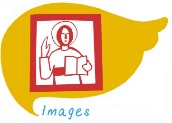 Vers le sensPour effectuer une recherche vers le sens voici deux propositions. Infobulles jeunesInfobulles Jeunes - Diaporama - Cartes indice dans onglet Spécial JeunesObjectif : travailler le récit au plus près ou en réponse aux questions des enfants en utilisant les infobulles jeunes : les enfants peuvent faire cette recherche seuls, ou par 2 ou trois, puis noter ce qu’ils ont découvert et qu’ils partageront lors de la mise en commun.En grand groupe, utiliser le diaporama ou les cartes « indice ». Lecture d’image Image couleur et NB Le maître de la vigne dans Onglet ImagesLecture d’image Le maître de la vigne. Page suivante, lecture adaptée aux enfants. Objectif : Rechercher le sens de cette parabole, à l’aide de la lecture d’image de Brigitte Comby.Vous pouvez, pour chaque participant, imprimer l’image maître de la vigne NB et inviter à la colorier au fur et à mesure des découvertes. Ou écrire dans le Document Jeunes.La lecture d’image consiste à décrire ce que l’on voit, puis à chercher dans le dessin :- Ce qui correspond à la parabole - Ce qui a été ajouté ou ce qui est insolite (pour nous faire comprendre d’autres réalités) - Ce qui manque.L’animateur peut s’inspirer du tableau ci-dessous ou projeter le diaporama ; laisser des temps de parole entre chaque diapo pour décrire l’image. Il invite aussi à dire à quoi cela fait penser. Puis, il pose des questions pour rechercher du sens.Les éléments du récit qui ne sont pas dans l’image Conseil pédagogique : l’animateur laisse chercher, reformule. Lorsque les enfants ne trouvent pas, il peut leur poser des questions pour les aider ; par exemple : combien de fois le maître est-il sorti ? Combien y a-t-il de soleils ? Il peut leur faire écrire dans le document jeunes P1 des éléments de réponse découverts : par exemple écrire sur les soleils, les chiffres correspondant aux heures.Temps de l’appropriation personnelleVers un sens de la parabole pour nous aujourd’hui Inviter à regarder l’image, lire le texte suivant lentement, poser les questions et laisser un temps de silence et de réflexion personnel. Inviter les enfants à répondre dans leur tête.Le maître sort : Si ce maître est le Seigneur, est-ce que nous croyons que le Seigneur vient vers nous, fait le premier pas vers nous ? …Chaque heure du jour est bien marquée par les cinq soleils. Le Seigneur nous appelle à chaque instant : Est-ce que je sais prendre du temps pour faire silence, lire sa parole, lui parler, l’écouter ? … Est-ce que je suis attentif à son appel ?Où est-ce que je me situe dans l’image ? Dans la vigne, avec les ouvriers de la première heure ? Cela voudrait dire que je prends du temps pour Jésus, que je lis sa Parole, que je pense à prier….Hors de la vigne, avec ceux qui attendent ?... Cela voudrait dire que je ne pense pas souvent à Jésus, que je ne prie pas souvent… Quelle est cette vigne où le Seigneur m’envoie travailler ? Serait-ce dans ma famille ? à l’école ? dans mes loisirs ? … Est-ce déjà le royaume de Dieu ?... Est-ce que je sais reconnaître Dieu comme le maître de ma vie celui qui me guide, qui est mon ami à qui je parle ? Est-ce que je suis proche du Seigneur ? …Instaurer un mini débat à partir d’une question précédente ou d’une des questions suivantes : Lors de la remise du salaire, est-ce que je trouve que les premiers ouvriers ont raison de râler ? Pourquoi ?Repère : les enfants auront raison de dire que c’est injuste. Questionner : alors, pourquoi Jésus raconte-t-il cela ? Parlerait-il d’une autre vigne, où les choses ne se passeraient pas comme sur la terre ?   Comment est-ce que je comprends ces paroles de Jésus « Les derniers seront les premiers et les premiers seront les derniers. » ? Est-ce normal ?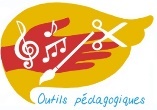 Temps de l’activité créatrice – au choixDans Onglet Images :
Images : feuilles de vigne – grappes de raisin Mosaïque grappe de raisin couleur ou NBMaquette Le maître de la vigne couleur ou NBImage Maître de la vigne NBPanneau collectif à composer : créer une vigne avec des ceps, à l’aide de feuilles de vigne où chacun peut écrire son prénom, de grappes de raisin. La silhouette de Jésus sera ajoutée dans la vigne.  Création d’une mosaïque collective (Décor pour la célébration)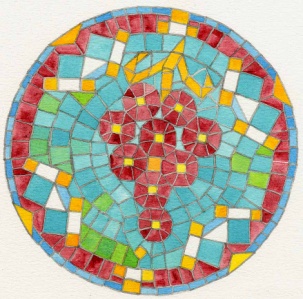 Préparation : reproduire en l’agrandissant la mosaïque de la grappe de raisin NB dans ses lignes principales sur un support cartonné blanc rigide. (La mosaïque servira de décor pour la célébration : elle devra donc être transportée).Découper à l’avance dans des feuilles de papier de couleur, quelques petits carrés dont la taille servira de modèle.Pendant l’atelier : Une partie du groupe colle les carrés déjà préparés ; les autres découpent ce dont ils auront besoin selon le modèle. Puis on inverse les groupes.Autre possibilité : remplir chaque petite case à l’aide de petites éponges imprégnées de peinture, ou les colorier. Conseil pratique :  dans les 2 cas, commencer par le centre pour aller vers les bords.Composer une maquette individuelle ou collective : Imprimer sur papier fort les images Maquette Le maître de la vigne. Découper les éléments. Monter sur un arceau de fil de fer les soleils. Sur la silhouette vide, chacun peut se représenter, signifiant qu’il se sent invité à entrer dans le Royaume.  Coloriage de l’image le maître de la vigne 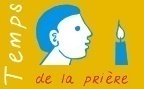 Temps de la prièreSi possible musique douce pour amener les enfants au calmeL’animateur invite les enfants à bien s’asseoir, fermer les yeux s’ils désirent mieux se concentrer.  Puis l’animateur, lui-même en attitude de prière, tourné vers la bible ou la croix, introduit :« Nous faisons silence en nous, nous préparons à prier. Nous nous mettons en présence du Seigneur en traçant sur nous le signe des chrétiens : Au nom du Père et du Fils et du Saint Esprit.Puis inviter les enfants à répéter chaque phrase. Qu’il est grand. Seigneur, l’univers que tu as créé !Qu’elle est grande la terre !Seigneur tu appelles aujourd’hui encore des ouvriers.Où donc est la vigne où tu m’invites à travailler ?Seigneur aide-moi à savoir écouter ton appel.Donne-moi le courage de répondre oui à ton appel. »Chant  2ème rencontre  La vigne de Naboth – 1 Rois 21, 1-29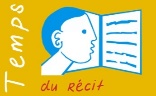 Temps du récitDocument JeunesRécit La vigne de Naboth   Diaporama La vigne de Naboth PPT ou PDFVidéo : dessin animé « Dominique et Isabelle racontent la vigne de Naboth »Bande dessinée : la vigne de NabothL’animateur raconte la vigne de Naboth de 1 Rois 21 à l’aide du récit.            Il peut projeter une vidéo, un dessin animé La vigne de Naboth A l’aide du diaporama du récit la vigne de Naboth un temps de la parole permettra de mémoriser le récit. On peut aussi à l’aide de la bande dessinée, faire raconter pour chaque image, ce qu’ils ont retenu. L’animateur fait compléter en reformulant ou en faisant préciser.Temps du questionnementL’animateur laisse les enfants réagir, et suscite leurs questions. Il les reformule et propose au fur et à mesure une recherche à l’aide des questions ci-dessous.QuestionsPourquoi Naboth aime-t-il tant sa vigne ? C’est la vigne de ses pères. Est-ce important de garder ce qu’on hérite de ses parents ? Pourquoi ?Pourquoi Acab veut-il la lui prendre ?Pourquoi Dieu fait-il venir le malheur sur lui et sa famille ?  La vigne est-elle importante ? La vigne pourrait-elle représenter autre chose qu’une vraie vigne ? Est- ce que cela pourrait être une vigne intérieure ? Jésus a dit : « je suis la vigne » ? Pourquoi dit-il cela ? L’animateur peut donner quelques-uns des repères ci-dessous quand la question se pose. Repères : au temps du Premier Testament, la vigne était importante. Elle représentait la richesse, le bonheur, l’amour. Elle était héritée de père en fils. C’est pourquoi la bible a pris cette image pour représenter le peuple de Dieu et l’alliance de Dieu avec son peuple. La vigne, c’est Dieu qui aime et prend soin de son peuple. Il est important pour les croyants au Dieu unique d’être fidèle et de transmettre cet amour de Dieu. Si on ne transmet pas, on est « maudit », c'est-à-dire : on se met loin de l’Amour de Dieu. Le récit de Naboth est écrit pendant l’exil, un temps où le peuple a tout perdu, sa terre, son roi, son temple. On raconte donc une histoire pour redonner confiance et espoir : un roi veut s’approprier la vigne que Naboth aime, c’est à dire l’alliance avec Dieu. Naboth est le croyant, l’innocent condamné, comme le sont les exilés. Le roi Acab représente les oppresseurs. Acab a tort et va se repentir de ses fautes. Au cours de la 3ème rencontre, des rapprochements se feront avec Jésus. Le nouveau testament reprend cette image de la vigne. Jésus dit : « Je suis la vigne ». La vigne devient une image de la résurrection. Jésus est un nouveau Naboth, innocent, condamné, qui advient à la vie de Dieu. Et tous, à sa suite, sont invités à entrer dans cette vigne du Royaume de Dieu. Vers le sens L’animateur reprend ce qu’on dit les enfants et conclut.  Ces récits autour de la vigne nous invitent à garder notre héritage, c’est à dire la foi en Dieu, à cultiver notre vigne intérieure. L’important est de répondre à cet appel à aller vers la vigne, vers le Royaume de Dieu. Important aussi de travailler à cette vigne, dans notre milieu de vie, à travailler à semer l’Amour de Dieu, à faire connaître la Parole de Dieu, à prendre soin de la terre et des hommes qui vivent près de nous mais aussi loin de nous.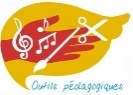 Temps de l’activité créatriceGestuelle “ La vigne de mon père ” de Chantal Eden Descriptif des gestes dans Onglet GestuelleTerminer les activités commencées lors des séances précédentes : la maquette ou le panneau. Apprendre la gestuelle “ La vigne de mon père ” de Chantal Eden. 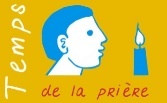 Temps de la prièreUne musique douce invite les enfants au calme. Déposer la maquette ou le panneau et allumer la bougie. L’animateur distribue aux enfants les phrases de la prière ci-dessous. Il les place dans l’ordre, leur explique qu’ils liront leur phrase lentement pendant le temps de prière, l’un après l’autre, sans avoir à les appeler, en laissant un temps de silence entre eux, afin de ne pas couper l’ambiance de prière.L’animateur introduit le temps de prière : « Seigneur nous voici réunis pour venir te prier, te parler, te rencontrer…Nous avons écouté Ta Parole. Nous avons cherché ensemble ce que tu voulais nous dire. Maintenant nous te confions nos prières. Ecoutons-les ! »Chaque enfant lit sa phrase : Tu as planté Seigneur, Ta vigne dans ma maisonTu as planté Ta vigne dans ma famille, mon école Tu as planté Ta vigne partout où vivent tes enfants et surtout dans mon cœur Ta vigne est en moi, dans mon cœur où tu aimes me rencontrer, m’écouter, me parlerTu veilles sur chacun de nous avec tendresse Aide-moi à toujours mieux écouter Ta Parole et répondre à Ton appel Toi, Tu es Le Maître de la vigne pour les siècles des sièclesChant3ème rencontre (et 4ème si nécessaire)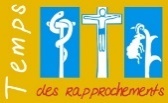  Les rapprochementsBande dessinée NabothDocument Jeunes p 4 
Jeu mémory Règle et cartes dans Onglet JeuObjectif : Rechercher des rapprochements entre le récit de Naboth et la passion de Jésus grâce à un jeu de Mémory. Premier temps : bande dessinée NabothRegarder les images de la bande dessinée Naboth et se demander ce qu’il y a de pareil avec la vie de Jésus. Laisser exprimer. Deuxième temps : jeu du mémory. (Voir règle et cartes)Texte des cartes rapprochées Naboth aime sa vigne - Jésus aime les hommesNaboth est innocent - Jésus est innocent et trahi pour de l’argentNaboth est accusé et jugé - Jésus est accusé et jugé Naboth placé entre deux voyous - Jésus mis en croix entre deux voyous Naboth est sorti de la ville pour être lapidé – Jésus meurt hors des murs de Jérusalem Le roi demande pardon d’avoir fait tuer Naboth - Le larron sur la croix demande pardon à JésusMettre en valeur la carte qui n’a pas son équivalent dans le récit de Naboth, la carte joker : Jésus est ressuscité. Et se demander pourquoi cette carte est le Joker qui peut se rapprocher de toutes les cartes.Troisième temps : l’EucharistiePouvez-vous faire des rapprochements entre l’histoire de Naboth et la messe ?A quel moment parle-ton de vigne, de fruit de la vigne ? A la messe, au moment de la préparation des dons, le prêtre prend le calice avec le vin et dit : « nous avons reçu le vin que nous te présentons, fruit de la vigne et du travail des hommes. » Au moment de la consécration, le prêtre dit « De même il prit la coupe, il dit faites ceci en mémoire de moi… »Pourquoi le prêtre prend-il du vin ? Cela fait mémoire du sang versé de Jésus. Vers le sens Pour vérifier que chacun a compris, inviter à remplir le document Jeunes p 4L’animateur reprend ce qu’on dit les enfants et conclut.  Jésus est un nouveau Naboth, innocent, condamné. Il nous fait entrer dans la résurrection. Tous sont invités à entrer dans cette vigne du Royaume de Dieu. Jésus, par sa mort sur la croix, offre l’Amour de Dieu à tous les hommes, de tous les temps, pour toujours. Temps de la prièreImages feuille de vigne NB ou couleur dans onglet imagesChaque enfant écrit son prénom sur l’étiquette en forme de feuille de vigne et la fin de la prière, chacun va la déposer au pied de la croix comme signe qu’il accepte de répondre à l’appel de Jésus, qu’il veut bien chercher Dieu et répandre autour de lui cette bonne nouvelle que Dieu aime tous les hommes.Instaurer le climat de calme, allumer la bougie, introduire la prière et le signe de croix :« Seigneur en déposant notre feuille de vigne au pied de la croix , nous voulons te dire que nous sommes prêts à t’écouter, à te chercher , et à semer la joie et Ton Amour autour de nous ;; Toi qui nous réunit au nom du Père et du Fils et du Saint Esprit. »Puis il invite à écouter la prière ou à répéter chaque phrase.Prière               Ta porte est toujours grande ouverte SeigneurQuelle que soit l’heure,Tu nous appelles et tu nous attends.Merci d’être patientAttends-nous toujours SeigneurNous aussi nous t’aimonsChant gestué La vigne de mon pèreCe que je vois qui m’évoque le récit Ce que je vois qui n’est pas dans le récit et qui a été rajoutéQuestions Rapprochements avec d’autres textesCe que cela peut vouloir direUn hommeIl sort de sa vigne. Il se trouve devant la porte, les bras ouverts.  Il sort pour chercher des ouvriers pour travailler à sa vigne.Qui est ce maître de la vigne ? 
Dans le texte de Jean 15, 1, Jésus dit : « Je suis la vigne et mon père est le vigneron ». Ce maître serait-il Dieu ? Il vient vers nous. C’est toujours lui qui a l’initiative de la rencontre. Il se fait proche.Sortirait-il pour nous inviter à entrer ?Une vigne La vigne du maître La vigne a 12 pieds.12 pieds comme 12 apôtres.Un symbole de l’Eglise ?Une ligne de personnes de dos   qui regardent le maître. Ce sont les ouvriers de la parabole qui attendent pour être embauchés L’artiste les a placés en ligne. Que veut-il dire ? Qu’ils sont isolés ne formant pas un groupe structuré et uni ? Qu’ils ne sont pas encore acteurs mais spectateurs ?Cinq soleils Ils correspondent aux cinq sorties du maître citées dans la parabole : d’Ouest en Est, le point du jour, la troisième heure (9 h), la sixième (midi), le neuvième (15 h), la onzième (17h). Pourquoi voyons-nous en même temps les cinq soleils ?  Peut-être pour dire que la vigne de Dieu, le royaume de Dieu est ouvert à tous et à tous moments ? A toute heure, nous pouvons être appelés par le Seigneur.Le mur d’enceinte Pas de mur dans la parabole. Pour faire référence au texte d’Isaïe 5, 5 Le prophète parle au nom de Dieu et reproche au peuple de ne pas avoir bien vécu ensemble : “Eh bien, je vais vous apprendre ce que je ferai de ma vigne : enlever sa clôture pour qu’elle soit dévorée par les animaux, ouvrir une brèche dans son mur pour qu’elle soit piétinée ». La présence alors d’un mur bien clos protège la vigne.La porte Elle n’est pas explicite dans la parabole, mais l’artiste, l’a ici, bien marquée. Cette porte qui permet d’entrer dans la vigne fait penser à Jésus qui a dit : « Je suis la porte ». Le maître est placé devant la porte, c’est par lui qu’il faut passer pour entrer. C’est Jésus qui nous parle de son Père et nous mène vers Lui.Ce que je vois Ce que cela peut vouloir direLes ouvriersIls ne sont pas représentés avec leurs attributs de travail comme nous pourrions l’attendre. Il y a des femmes (ce sont des hommes dans le texte) et tous ont notre aspect du XXI siècle. Façon d’actualiser le texte : la parabole est pour chacun, ici et maintenant.Les pièces d’argent Très présentes tout au long du texte, absentes dans l’image : pour nous obliger à dépasser le côté matériel et à chercher un autre sens. A entrer plus rapidement dans la spiritualité du texte, à rechercher un sens pour nous aujourd’hui ?Que représente cette pièce d’argent que le Seigneur nous donne aujourd’hui ?Qu’est-ce que le Seigneur nous donne ?L’intendant Suppression d’un intermédiaire : comme pour nous faire comprendre que le Seigneur est tout proche, que c’est lui qui nous appelle et que c’est lui qui donne.